Cornell Notes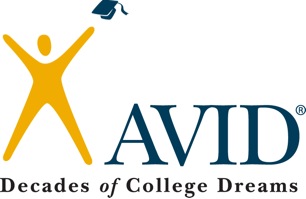 Topic/Objective: Molecules Topic/Objective: Molecules Name:Cornell NotesClass/Period:Cornell NotesDate:Essential Question: Identify that larger molecules are broken down into smaller molecules. Essential Question: Identify that larger molecules are broken down into smaller molecules. Essential Question: Identify that larger molecules are broken down into smaller molecules. Essential Question: Identify that larger molecules are broken down into smaller molecules. Questions:Questions:Notes:Notes:Molecule VS. Molecule VS.              Molecule                                                  Compound             Molecule                                                  CompoundCompoundsCompoundsWhat kind of molecules What kind of molecules are found in foods?are found in foods?What are enzymes?What are enzymes?What is a carbohydrate?What is a carbohydrate?Digestion ofDigestion ofcarbohydratescarbohydratesWhat is a protein?What is a protein?Questions:Questions:Notes:Notes:Digestion of proteinsDigestion of proteinsWhat is a lipid (fat)?What is a lipid (fat)?Digestion of lipidsDigestion of lipidsWhat are carbohydrate,What are carbohydrate,proteins and lipidsproteins and lipidsBroken down into?Broken down into?Summary (4-5 complete sentences):Summary (4-5 complete sentences):Summary (4-5 complete sentences):Summary (4-5 complete sentences):